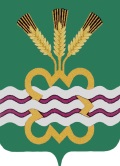 РОССИЙСКАЯ  ФЕДЕРАЦИЯСВЕРДЛОВСКАЯ  ОБЛАСТЬДУМА  КАМЕНСКОГО  ГОРОДСКОГО  ОКРУГА ПЯТЫЙ  СОЗЫВВнеочередное  заседание   РЕШЕНИЕ  № 334    30 апреля 2015 годаО внесении изменений и дополнений в Решение Думы Каменского городского округа от 03.06.2010 года № 279 «Об утверждении Положения об Администрации муниципального образования «Каменский городской округ» (в новой редакции)» В целях приведения в соответствие с действующим законодательством, в соответствии с Федеральным законом от 06.10.2003г № 131-ФЗ «Об общих принципах организации местного самоуправления в Российской Федерации», руководствуясь Уставом муниципального образования «Каменский городской округ», Дума Каменского городского округаР Е Ш И Л А:Внести в Положение «Об Администрации муниципального образования «Каменский городской округ» (в новой редакции)», утвержденное Решением Думы Каменского городского округа от 03.06.2010г. № 279, следующие изменения и дополнения: Пункт 2.1. раздела II «Полномочия Администрации» изложить в следующей редакции:«2.1. К полномочиям Администрации городского округа относятся:1) составление, рассмотрение и внесение на утверждение Думе городского округа проекта бюджета городского округа, исполнение бюджета городского округа, осуществление контроля за его исполнением, составление отчета об исполнении бюджета городского округа и его представление на утверждение Думе городского округа;2) разработка и организация выполнения планов и программ комплексного социально-экономического развития городского округа, а также организация сбора статистических показателей, характеризующих состояние экономики и социальной сферы городского округа, предоставление указанных данных органам государственной власти в порядке, установленном Правительством Российской Федерации;3) разработка тарифов на услуги, предоставляемые муниципальными предприятиями и муниципальными учреждениями, и работы, выполняемые муниципальными предприятиями и учреждениями, если иное не предусмотрено федеральными законами;4) разработка тарифов на подключение к системе коммунальной инфраструктуры, тарифов организаций коммунального комплекса на подключение, надбавок к тарифам на товары и услуги организаций коммунального комплекса, надбавок к ценам (тарифам) для потребителей;5) разработка системы оплаты труда работников муниципальных учреждений и порядка ее применения;6) организация в границах городского округа электро-, тепло-, газо- и водоснабжения населения, водоотведения, снабжения населения топливом в пределах полномочий, установленных законодательством Российской Федерации;7) организация теплоснабжения в соответствии с Федеральным законом «О теплоснабжении»;8) обеспечение организации охраны общественного порядка на территории городского округа, оказание поддержки гражданам и их объединениям, участвующим в охране общественного порядка, создание условий для деятельности народных дружин.9) обеспечение первичных мер пожарной безопасности в границах населенных пунктов городского округа, деятельности муниципальной пожарной охраны;10) дорожная деятельность в отношении автомобильных дорог местного значения в границах городского округа и обеспечение безопасности дорожного движения на них, включая создание и обеспечение функционирования парковок (парковочных мест), осуществление муниципального контроля за сохранностью автомобильных дорог местного значения в границах городского округа, а также осуществление иных полномочий в области использования автомобильных дорог и осуществления дорожной деятельности в соответствии с законодательством Российской Федерации;11) учет муниципального жилищного фонда; ведение в установленном законом Свердловской области порядке учета граждан в качестве нуждающихся в жилых помещениях, предоставляемых по договорам социального найма;12) предоставление в установленном Жилищным кодексом Российской Федерации порядке малоимущим гражданам, признанных таковыми в установленном законом Свердловской области порядке, жилых помещений муниципального жилищного фонда по договорам социального найма, организация строительства и содержания муниципального жилищного фонда, создание условий для жилищного строительства;13) согласование переустройства и перепланировки жилых помещений;14) признание в установленном порядке жилых помещений муниципального жилищного фонда непригодными для проживания;15) осуществление муниципального жилищного контроля;16) создание условий для предоставления транспортных услуг населению и организации транспортного обслуживания населения;17) участие в предупреждении и ликвидации последствий чрезвычайных ситуаций;18) организация библиотечного обслуживания населения, комплектование и обеспечение сохранности библиотечных фондов библиотек городского округа;19) создание условий для организации досуга и обеспечения жителей городского округа услугами организаций культуры;20) сохранение, использование и популяризация объектов культурного наследия (памятников истории и культуры), находящихся в собственности городского округа, охрана объектов культурного наследия (памятников истории и культуры) местного (муниципального) значения, расположенных на территории городского округа;21) организация мероприятий по охране окружающей среды;22) создание условий для обеспечения жителей городского округа услугами связи, общественного питания, торговли и бытового обслуживания;23) обеспечение условий для развития на территории городского округа физической культуры и массового спорта, организация проведения официальных физкультурно-оздоровительных и спортивных мероприятий городского округа;24) создание условий для массового отдыха жителей городского округа и организация обустройства мест массового отдыха населения;25) формирование и содержание муниципального архива;26) организация ритуальных услуг и содержание мест захоронения;27) организация сбора, вывоза, утилизации и переработки бытовых и промышленных отходов;28) организация благоустройства и озеленения территории городского округа;29) организация использования, охраны, защиты, воспроизводства городских лесов, лесов особо охраняемых природных территорий, расположенных в границах городского округа;30) осуществление международных и внешнеэкономических связей в соответствии с федеральными законами;31) организация и осуществление мероприятий по территориальной обороне и гражданской обороне, защите населения и территории городского округа от чрезвычайных ситуаций природного и техногенного характера, включая поддержку в состоянии постоянной готовности к использованию систем оповещения населения об опасности, объектов гражданской обороны, создание и содержание в целях гражданской обороны запасов материально-технических, продовольственных, медицинских и иных средств;32) создание, содержание и организация деятельности аварийно-спасательных служб и (или) аварийно-спасательных формирований на территории городского округа;33) создание, развитие и обеспечение охраны лечебно-оздоровительных местностей и курортов местного значения на территории городского округа, а также осуществление муниципального контроля в области использования и охраны особо охраняемых природных территорий местного значения;34) организация и осуществление мероприятий по мобилизационной подготовке муниципальных предприятий и учреждений, находящихся на территории городского округа;35) осуществление мероприятий по обеспечению безопасности людей на водных объектах, охране их жизни и здоровья;36) ведение реестра расходных обязательств городского округа;37) регистрация уставов территориального общественного самоуправления в городском округе;38) присвоение адресов объектам адресации, изменение, аннулирование адресов, присвоение наименований элементам улично-дорожной сети (за исключением автомобильных дорог федерального значения, автомобильных дорог регионального или межмуниципального значения), наименований элементам планировочной структуры в границах городского округа, изменение, аннулирование таких наименований, размещение информации в государственном адресном реестре;39) освещение улиц, установку указателей с наименованиями улиц и номерами домов;40) управление имуществом, находящимся в муниципальной собственности городского округа;41) ведение реестров имущества, находящегося в муниципальной собственности городского округа;42) осуществление учета материальных средств, переданных в пользование и (или) управление органам местного самоуправления муниципального округа для осуществления отдельных государственных полномочий Российской Федерации и Свердловской области;43) подготовка проектов нормативных правовых актов Главы городского округа о создании, реорганизации и ликвидации муниципальных предприятий и муниципальных учреждений, приобретении, использовании и отчуждении муниципальной собственности;44) учреждение от имени муниципального образования муниципальных предприятий и муниципальных учреждений, их реорганизация и ликвидация в соответствии с решениями Главы городского округа;45) изъятие, в том числе путем выкупа, земельных участков в границах городского округа для муниципальных нужд при наличии документов территориального планирования, за исключением случаев, предусмотренных федеральными законами;46) осуществление  муниципального земельного контроля в границах городского округа;47) организация предоставления общедоступного и бесплатного дошкольного, начального общего, основного общего, среднего общего образования по основным общеобразовательным программам в муниципальных образовательных организациях (за исключением полномочий по финансовому обеспечению реализации основных общеобразовательных программ в соответствии с федеральными государственными образовательными стандартами);48) организация предоставления дополнительного образования детей в муниципальных образовательных организациях (за исключением дополнительного образования детей, финансовое обеспечение которого осуществляется органами государственной власти Свердловской области);49) обеспечение содержания зданий и сооружений муниципальных образовательных организаций, обустройство прилегающих к ним территорий;50) учет детей, подлежащих обучению по образовательным программам дошкольного, начального общего, основного общего и среднего общего образования, закрепление муниципальных образовательных организаций за конкретными территориями городского округа;51) создание условий для осуществления присмотра и ухода за детьми, содержания детей в муниципальных образовательных организациях;52) организация отдыха детей в каникулярное время;53) подготовка проекта генерального плана городского округа для утверждения Думой городского округа, а также предложений о внесении в него изменений;54) подготовка плана реализации генерального плана городского округа для утверждения Главой городского округа;55) разработка местных нормативов градостроительного проектирования муниципального округа для утверждения Думой Каменского городского округа;56) подготовка для утверждения Думой городского округа проекта правил землепользования и застройки городского округа;57) подготовка на основании генерального плана городского округа, правил землепользования и застройки документации по планировке территории для утверждения Главой городского округа, за исключением случаев, предусмотренных Градостроительным кодексом Российской Федерации;58) подготовка проектов нормативных правовых актов Главы городского округа о выдаче разрешений на строительство (за исключением случаев, предусмотренных Градостроительным кодексом Российской Федерации, иными Федеральными законами), разрешений на ввод объектов в эксплуатацию при осуществлении строительства, реконструкции объектов капитального строительства, расположенных на территории городского округа;59) ведение информационной системы обеспечения градостроительной деятельности, осуществляемой на территории городского округа;60) резервирование земельных участков в границах городского округа для муниципальных нужд при наличии документов территориального планирования, за исключением случаев, предусмотренных федеральными законами;61) подготовка проектов правовых актов Главы городского округа о переводе земель или земельных участков из одной категории в другую в соответствии с федеральными законами и законами Свердловской области;62) организация и осуществление муниципального контроля на территории городского округа;63) разработка и принятие административных регламентов проведения проверок при осуществлении муниципального контроля;64) организация и проведение мониторинга эффективности муниципального контроля в соответствующих сферах деятельности, показатели и методика проведения которого утверждаются Правительством Российской Федерации;65) разработка и утверждение схемы размещения нестационарных торговых объектов, в порядке, установленном уполномоченным органом исполнительной власти субъекта Российской Федерации;66) осуществление иных полномочий, установленных федеральным законом, устанавливающим общие принципы организации местного самоуправления в Российской Федерации, иными федеральными законами, законами Свердловской области, настоящим Уставом и нормативными правовыми актами Думы городского округа.»1.2. Пункт 3.2. раздела III «Структура Администрации и организационные основы ее деятельности» изложить в следующей редакции:«3.2. Администрация городского округа формируется Главой городского округа в соответствии со штатным расписанием в пределах средств, предусмотренных в местном бюджете для содержания Администрации городского округа».1.3. В пункте 3.6. раздела III «Структура Администрации и организационные основы ее деятельности» слова «Глава руководит» заменить словами «Глава организует и руководит».1.4. Пункт 3.7. раздела III «Структура Администрации и организационные основы ее деятельности» изложить в следующей редакции:«3.7. В случае временного отсутствия Главы Администрации (командировка, отпуск, болезнь), полномочия Главы Администрации, с исключениями, установленными Уставом городского округа, исполняет один из заместителей  Главы Администрации. Возложение полномочий осуществляется письменным распоряжением Главы Администрации».1.5. Пункт 3.8. раздела III «Структура Администрации и организационные основы ее деятельности» изложить в следующей редакции:«3.8. Координацию и взаимодействие органов и структурных подразделений Администрации осуществляют заместители Главы Администрации, руководители органов и структурных подразделений Администрации в соответствии с Уставом городского округа, Положениями об отраслевых (функциональных) и территориальных органах, структурных подразделениях и Регламентом работы Администрации».1.6. В подпункте 1) пункта 4.1. раздела IV «Права Администрации» слова «Главы городского округа» исключить.1.7. В пункте 5.2. раздела V «Ответственность Администрации» слова «городской округ» заменить на слова «казна Каменского городского округа».2. Предоставить полномочия заявителя при государственной регистрации изменений учредительных документов Администрации муниципального образования «Каменский городской округ» в Межрайонной инспекции Федеральной налоговой службы № 22 по Свердловской области Главе  муниципального образования «Каменский городской округ» С.А. Белоусову.3. Опубликовать настоящее Решение в газете «Пламя» и разместить на официальном сайта муниципального образования «Каменский  городской округ» и на официальном сайте Думы муниципального образования «Каменский  городской округ».4. Контроль исполнения настоящего Решения возложить на постоянный Комитет Думы Каменского городского округа по вопросам законодательства и местного самоуправления (Н.П. Шубина).Глава Каменского городского округа 	С.А. БелоусовПредседатель Думы Каменского городского округа                            В.И. Чемезов